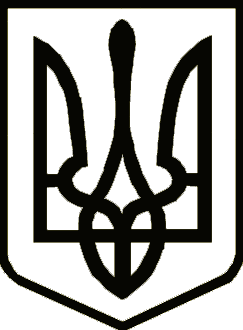 УкраїнаНОВГОРОД-СІВЕРСЬКА РАЙОННА РАДА ЧЕРНІГІВСЬКОЇ ОБЛАСТІРІШЕННЯ(сьома (позачергова) сесія сьомого скликання)22 липня  2016 року                                                                                           № 93м. Новгород-Сіверський     Про внесення змін у Додатки до рішень Новгород-Сіверської районної ради Чернігівської області Керуючись статтею 43 Закону України «Про місцеве самоврядування в Україні», частиною 11 статті 17 Закону України «Про державну реєстрацію юридичних осіб, фізичних осіб-підприємців та громадських формувань», районна рада вирішила:1. Внести зміни у Додаток до рішення Новгород-Сіверської районної ради Чернігівської області від 27 квітня 2016 року №51 «Про припинення юридичної особи в результаті її ліквідації – Попівської загальноосвітньої школи                        І-ІІ ступенів Новгород-Сіверської районної ради Чернігівської області»:1) виключити із складу ліквідаційної комісії з припинення юридичної особи в результаті її ліквідації – Попівської загальноосвітньої школи                        І-ІІ ступенів Новгород-Сіверської районної ради Чернігівської області Остапенко Олену Борисівну – начальника групи централізованого господарського обслуговування відділу освіти Новгород-Сіверської районної державної адміністрації, місце реєстрації: 16000, Чернігівська область, місто Новгород-Сіверський, вулиця Дзержинського, будинок 3, ідентифікаційний номер – 2942322902;2) включити до складу ліквідаційної комісії з припинення юридичної особи в результаті її ліквідації – Попівської загальноосвітньої школи                         І-ІІ ступенів Новгород-Сіверської районної ради Чернігівської області Лавицьку Світлану Анатоліївну - бухгалтера централізованої бухгалтерії відділу освіти Новгород-Сіверської районної державної адміністрації, місце реєстрації: 16000, Чернігівська область, місто Новгород-Сіверський, вулиця Весняна, будинок 11, ідентифікаційний номер – 2832509820.2. Внести зміни у Додаток до рішення Новгород-Сіверської районної ради Чернігівської області від 27 квітня 2016 року №52 «Про припинення юридичної особи в результаті її ліквідації – Бучківської загальноосвітньої школи                      І-ІІ ступенів Новгород-Сіверської районної ради Чернігівської області»:1) виключити із складу ліквідаційної комісії з припинення юридичної особи в результаті її ліквідації – Бучківської загальноосвітньої школи                            І-ІІ ступенів Новгород-Сіверської районної ради Чернігівської області Остапенко Олену Борисівну – начальника групи централізованого господарського обслуговування відділу освіти Новгород-Сіверської районної державної адміністрації, місце реєстрації: 16000, Чернігівська область, місто Новгород-Сіверський, вулиця Дзержинського, будинок 3, ідентифікаційний номер – 2942322902;2) включити до складу ліквідаційної комісії з припинення юридичної особи в результаті її ліквідації – Бучківської загальноосвітньої школи                          І-ІІ ступенів Новгород-Сіверської районної ради Чернігівської області Лавицьку Світлану Анатоліївну - бухгалтера централізованої бухгалтерії відділу освіти Новгород-Сіверської районної державної адміністрації, місце реєстрації: 16000, Чернігівська область, місто Новгород-Сіверський, вулиця Весняна, будинок 11, ідентифікаційний номер – 2832509820.3. Внести зміни у Додаток до рішення Новгород-Сіверської районної ради Чернігівської області від 27 квітня 2016 року №53 «Про припинення юридичної особи в результаті її ліквідації – Шептаківської загальноосвітньої школи                     І-ІІІ ступенів Новгород-Сіверської районної ради Чернігівської області»:1) виключити із складу ліквідаційної комісії з припинення юридичної особи в результаті її ліквідації – Шептаківської загальноосвітньої школи                             І-ІІІ ступенів Новгород-Сіверської районної ради Чернігівської області Остапенко Олену Борисівну – начальника групи централізованого господарського обслуговування відділу освіти Новгород-Сіверської районної державної адміністрації, місце реєстрації: 16000, Чернігівська область, місто Новгород-Сіверський, вулиця Дзержинського, будинок 3, ідентифікаційний номер – 2942322902;2) включити до складу ліквідаційної комісії з припинення юридичної особи в результаті її ліквідації – Шептаківської загальноосвітньої школи                             І-ІІІ ступенів Новгород-Сіверської районної ради Чернігівської області Лавицьку Світлану Анатоліївну - бухгалтера централізованої бухгалтерії відділу освіти Новгород-Сіверської районної державної адміністрації, місце реєстрації: 16000, Чернігівська область, місто Новгород-Сіверський, вулиця Весняна, будинок 11, ідентифікаційний номер – 2832509820.4. Контроль за виконанням рішення покласти на постійну комісію районної ради з питань бюджету та управління об’єктами комунальної власності району.Голова районної ради                                                                      В. М. Кауфман 